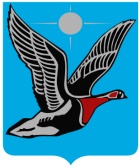 Таймырский Долгано-Ненецкий муниципальный районЕЖЕГОДНЫЙ ОТЧЕТ ГЛАВЫ ТАЙМЫРСКОГО ДОЛГАНО-НЕНЕЦКОГО МУНИЦИПАЛЬНОГО РАЙОНАо результатах деятельностиГлавы Таймырского Долгано-Ненецкогомуниципального районаи АдминистрацииТаймырского Долгано-Ненецкогомуниципального районаза 2020 годДудинка, 2021г.В соответствии с Уставом Таймырского Долгано-Ненецкого муниципального района представляю вам итоги деятельности Главы и Администрации муниципального района за 2020 год.Деятельность Администрации муниципального района в 2020 году была направлена на реализацию основной задачи — улучшение качества жизни и повышение благосостояния населения. Но, COVID-19 и режим самоизоляции, начавшийся в первой декаде года, внесли свои коррективы в планы: одни мероприятия пришлось отменить или перенести, другие организовать в оперативном порядке внепланово. Нам пришлось встать на защиту людей и территории Таймыра от распространения коронавирусной инфекции.Несмотря на сложную экономическую и эпидемиологическую ситуацию, связанную с распространением коронавируса, а также выпадением налоговых и неналоговых доходов, было достигнуто среднегодовое исполнение расходов бюджета Таймыра на уровне 96%, также не было допущено образование просроченной кредиторской задолженности за счет средств бюджета муниципального района.Финансирование за счет средств бюджета муниципального района,  несмотря на негативное влияние указанных выше факторов, осуществлялось своевременно и в полном объеме от поданных заявок.Благодаря проведению взвешенной долговой политики бюджет муниципального района не имел муниципального долга, как по состоянию на 1 января 2020 года, так и по состоянию на 1 января 2021 года.В 2020 году благодаря эффективно проведенной работе по увеличению поступлений по отдельным налогам в консолидированный бюджет муниципального района Таймыр был поощрен Правительством Красноярского края за содействие развитию налогового потенциала территории, и стал вторым из 56-ти муниципальных образований Красноярского края  по объему полученного поощрения.Прежде чем перейти к подробной информации по конкретным направлениям деятельности, приведу несколько цифр, характеризующих социально-экономическое развитие района. Численность постоянного населения муниципального района по состоянию на 1 января 2021 года составляет 31 466 человек, что на 0,2% меньше, чем на аналогичную дату прошлого года. Демографическая ситуация в муниципальном районе за 2020 год характеризовалась естественным приростом населения - число родившихся (418 человек) превысило число умерших (318 человек) на 100 человек.Миграционное снижение населения за 2020 год составило 36 человек. Отрицательная динамика миграционного движения населения обусловлена выездом населения за пределы Крайнего Севера.По состоянию на 1 января 2021 года на территории муниципального района зарегистрировано 539 хозяйствующих субъектов, что на 4 единицы меньше, чем на аналогичную дату 2020 года. Преобладающей формой собственности организаций в 2020 году, как и в 2019 году, являлась частная, ее доля составила 65,1% от общего количества.В 2020 году крупными и средними организациями муниципального района отгружено товаров собственного производства, выполнено работ и услуг собственными силами на сумму 90,1 млрд. рублей, что на 7,5% меньше уровня 2019 года (97,4 млрд.  рублей).Численность безработных граждан, зарегистрированных в службах занятости населения, по состоянию на 1 января 2021 составила 226 человек, что на 78 человек больше в сравнении с прошлым годом (увеличилась: в г.Дудинке на 52 чел., в с.п. Хатанга на 13 чел., в с.п. Караул на 14 чел., в г.п. Диксон уменьшилась на 1 чел.).Уровень регистрируемой безработицы составил 1,2% (в целом по Красноярскому краю – 3,2%), что на 0,4 процентного пункта выше аналогичной даты прошлого года. При содействии службы занятости населения нашли работу 1 261 человек.Среднемесячная начисленная заработная плата работников организаций за 2020 год составила 90 239,0 рубля, что на 13,5% больше уровня прошлого года (79 517,3 рублей). При этом реальная начисленная заработная плата – 109,9% к уровню прошлого года.Исполнение консолидированного бюджета муниципального района за 2020 год сложилось:по доходной части – 8 638 111,23 тыс. рублей или 99,0% от плана;по расходной части – 8 700 412,20 тыс. рублей или 95,9% от плана.По результатам исполнения консолидированного бюджета муниципального района за 2020 год сложился дефицит в сумме 62 300,97 тыс. рублей.Основную долю налоговых и не налоговых доходов (81,0%) составили поступления по налогу на доходы физических лиц – 997 195,88 тыс. рублей.Расходы бюджета сформированы программно-целевым методом. В отчетном периоде осуществлялась реализация 11 муниципальных программ, общая доля расходов на их реализацию составила 71,6% или 6 226 142,46 тыс. рублей По итогу проведенной в 2020 году работы отраслевыми подразделениями Администрации муниципального района, в целях обеспечения максимального участия муниципального района в реализации мероприятий государственных программ Красноярского края, объем привлеченных средств на территорию района в рамках 10 краевых государственных программ составил 150 682,28 тыс. рублей.А теперь остановлюсь на конкретных отраслях деятельности.Потребительский рынокНа сегодняшний день на территориях со сложной и дорогостоящей транспортной схемой объективно складываются крайне высокие цены на товары народного потребления, в результате чего проживающее в поселках население испытывает сложности с приобретением продуктов питания и других товаров по доступным ценам.В целях повышения эффективности реализации задач по оказанию поддержки населению отдаленных и труднодоступных населенных пунктов: с.п.Хатанга и г.п.Диксона в 2020 году продолжилась реализация мероприятий по субсидированию части затрат, связанных с обеспечением населения основными продуктами питания и товарами первой необходимости. Разница между ценой на основные продукты питания в субсидируемых предприятиях и предприятиях, не получающих субсидии, в среднем составила 30%, а в летнюю навигацию овощи в среднем реализовывались в 3-4 раза дешевле. Всего доставлено и реализовано населению продовольственных товаров, подлежащих субсидированию, в объеме порядка 1 050 тонн. Наряду с этим, с целью сдерживания роста цен на хлеб, реализуемого населению сельских населенных пунктов, продолжилась работа по субсидированию части затрат хлебопекарным предприятиям, связанных с производством и реализацией хлеба населению. Так, в 2020 году возмещена часть затрат, связанных с производством и реализацией хлеба 11 товаропроизводителям, осуществляющим производство хлеба в 10 населенных пунктах муниципального района. В результате чего цена реализации одного килограмма хлеба для населения снижена от 20 до 74 процентов, не превышает максимальной рекомендованной цены и составляет от 73 до 86 рублей за килограмм. Обеспечение безопасности За 2020 год на территории муниципального района режим функционирования чрезвычайной ситуации природного и техногенного характера вводился в восьми случаях с уровнем реагирования от объектового до федерального, в том числе: В связи с сухой и жаркой погодой, установившейся на территории Красноярского края, для органов управления и сил ТП РСЧС Красноярского края, три раза вводился режим чрезвычайной ситуации в лесах Красноярского края.  В связи с разливом нефтепродуктов из резервуара ТЭЦ-3 ОАО «НТЭК (г. Норильск)» и загрязнением водных объектов, постановлением Правительства Красноярского края введен режим чрезвычайной ситуации межмуниципального характера с региональным уровнем реагирования на территориях города Норильска и ТДНМ района. Решением комиссии по предупреждению и ликвидации чрезвычайных ситуаций и обеспечению пожарной безопасности Правительства РФ режим ЧС переведен в ранг федерального характера и установлен федеральный уровень реагирования. Решением комиссии по предупреждению и ликвидации чрезвычайных ситуаций и обеспечению пожарной безопасности Правительства РФ от 25.09.2020 № 5 режим чрезвычайной ситуации переведен к ЧС регионального характера и установлен региональный уровень реагирования. Таймырское районное звено ТП РСЧС с 31 мая 2020 по настоящее время функционирует в режиме чрезвычайной ситуации.В связи с аварийным разливом (12.07.2020) 44 тонн авиационного топлива (ТС-1) (перекачка по эстакаде межцеховых технологических коммуникаций (диаметр 159 мм.) из речной баржи на склад горюче-смазочных материалов АО «Норильсктрансгаз» в п. Тухард) и попаданием топлива на водные объекты, постановлением Администрации муниципального района для органов управления и сил муниципального звена ТП РСЧС вводился режим ЧС муниципального характера с местным уровнем реагирования. В связи с пожаром (16.09.2020) в здании дизельной электростанции поселка Сындасско с.п.Хатанга, дизель-генераторные установки выгорели полностью. С целью недопущения нарушения условий жизнедеятельности населения п. Сындасско и организации аварийно-восстановительных работ, постановлением Администрации муниципального района для органов управления и сил муниципального звена ТП РСЧС вводился режим ЧС муниципального характера с местным уровнем реагирования. В связи с аварийным разливом сырой нефти (27.09.2020) объемом около 400 литров на берег реки Хатанга (перекачка сырой нефти с танкера «Ленанефть-2060» для нужд ООО «Энергия» села Хатанга, при сильном штормовом ветре произошел излом трубопровода на песчаном берегу, 30 метров от береговой линии). Постановлением Администрации муниципального района для органов управления и сил муниципального звена ТП РСЧС вводился режим ЧС муниципального характера с местным уровнем реагирования. В связи с оторвавшейся льдиной (30.10.2020) с людьми (4 человека) в районе поселка Сындасско с.п. Хатанга и уносом льдины в Хатангский залив, для принятия оперативного решения по поиску и спасению людей, постановлением Администрации муниципального района для органов управления и сил муниципального звена ТП РСЧС вводился режим ЧС муниципального характера с местным уровнем реагирования. За 2020 год Таймырское звено РСЧС функционировало в режиме повышенной готовности в пяти случаях:в целях предупреждения возникновения возможных ЧС в период новогодних и рождественских праздников; в целях предупреждения возникновения ЧС связанной с аварийным отключением электроэнергии (15.03.2020) на ЛЭП-119 и ЛЭП-182, вследствие чего, на неопределенное время произошла автоматическая остановка котлов котельной №7 г. Дудинка, нарушено тепло-водоснабжение населения; в связи с угрозой распространения в Красноярском крае новой коронавирусной инфекции, постановлением Правительства Красноярского края №152-п с 16 марта по настоящее время на территории края введен режим повышенной готовности; в целях безопасного пропуска паводковых вод и весеннего половодья на территории муниципального района; в связи с аварийным разливом (12.07.2020) авиационного топлива (ТС-1) в п. Тухард и попаданием топлива на водные объекты.Проведено 47 заседаний районной Комиссии по предупреждению и ликвидации чрезвычайных ситуаций и обеспечению пожарной безопасности муниципального района, из них 38 внеплановых заседаний, требующих немедленного принятия решения для предотвращения угрозы возникновения ЧС.С целью подготовки населения в области гражданской обороны, защиты населения и территории от чрезвычайных ситуаций проведено 6 учений и тренировок субъектового и муниципального уровней, в которые привлекались 876 человек, было задействовано 74 единицы техники. Кроме того, силами организаций района на объектовом уровне проведены 52 тренировки с участием 496 человек и 24 единиц техники. В течение года проводились уроки безопасности жизнедеятельности в школах и дошкольных организациях района. В 2020 году от граждан и организаций в единую дежурно-диспетчерскую службу поступило 6830 обращений, из них 6221 сообщений было переадресовано в экстренные и оперативные службы.Аварийно-спасательной службой Управления по делам ГО и ЧС совершено 594 выезда по выполнению различных видов работ, из них 26 выездов на проведение поисково-спасательных работ, в том числе 2 выезда на проведение водолазных работ по поиску утонувших в р.Енисей, 4 выезда для всестороннего обеспечения действий сил и средств муниципальных звеньев города Норильска и Таймырского Долгано-Ненецкого муниципального района в режиме ЧС федерального характера с применением СВП «Хиус-10» и БПЛА в связи с разливом нефтепродуктов; 1 выезд на проведение ПСР третьего члена экипажа при падении воздушного судна Ми-2, упавшего в августе 2019 года.В целях противодействия распространению новой коронавирусной инфекции аварийно-спасательной службой Управления с 28 марта по 30 мая 2020 года был организован круглосуточный пост при въезде в г.Дудинку. Должностными лицами проводилась бесконтактная термометрия прибывающих граждан.На водных объектах муниципального района зарегистрировано 5 утонувших (3 тела найдены); на территории зарегистрирован 91 пожар (увеличение на 5,8%), при пожарах погибли 3 человека, травмировано 9. Основные причины пожаров: нарушение правил устройства и эксплуатации электрооборудования и электробытовых приборов, неосторожное обращение с огнем, нарушение эксплуатации печей и другие. В населенных пунктах муниципального района, не прикрытых подразделениями пожарной охраны, созданы и функционируют 16 общественных противопожарных формирований общей численностью 141 человек. Укреплена материально-техническая оснащенность аварийно-спасательной службы на общую сумму более 24,9 млн. рублей.Работа объектов ЖКХ, организация «Северного завоза»Во исполнение государственных полномочий по компенсации выпадающих доходов энергоснабжающих организаций, вырабатывающих электрическую энергию, и выпадающих доходов исполнителям коммунальных услуг, были выплачены субсидии в объеме более 1 млрд. 200 млн. рублей, что позволило уменьшить плату граждан за коммунальные услуги на аналогичную сумму и консолидировать средства на реализацию мероприятий по подготовке к зиме, в том числе на завоз топлива для предприятий ЖКХ муниципального района. В рамках мероприятий «Северного завоза» 22 поселка Таймыра обеспечены углем каменным в объёме 25 695 тонны для нужд учреждений бюджетной сферы и граждан, проживающих в домах с печным отоплением на сумму 858 млн. 548 тыс. рублей. Для предприятий жилищно-коммунального хозяйства завезено 13 010,0 тонн каменного угля и 10 592,6 тонн горюче-смазочных материалов: дизельное топливо, сырая нефть, технические масла. Также поставлены 99,68 тонн керосина осветительного для лиц из числа коренных малочисленных народов Севера, осуществляющих виды традиционной хозяйственной деятельности на сумму 13 млн. 677 тыс. рублей. В рамках подготовки к осенне-зимнему периоду 2020-2021 годов были проведены текущие и капитальные ремонты дизель-генераторов, подстанций и котельного оборудования, заменены участки сетей тепло- и водоснабжения, водоотведения.  Строительство жилья и социальных объектов, благоустройство населенных пунктов, обеспечение граждан жильемВ 2020 году завершены работы по капитальному ремонту:системы отопления и наружных сетей теплоснабжения в Жданиховской начальной школе – детском саду и Крестовской начальной школе – детском саду;межэтажных лестниц и первого этажа здания Дудинской средней школы №5;«нулевого цикла» административного здания (ул. Советская, д. 35).Завершено строительство здания под размещение спортивного зала и кабинетов для организации кружковой деятельности детей в селе Хатанга. Объект введен в эксплуатацию.Продолжилась реализация проекта по строительству и модернизации объектов социальной, инженерной инфраструктуры и жилищного фонда снп. Тухард в рамках Соглашения между ПАО «ГМК «Норильский никель», АО АИКБ «Енисейский Объединенный банк» и муниципальным районом. В отчетном периоде проведены мероприятия по пуско-наладке очистных сооружений, объект был введен в эксплуатацию. Вместе с тем, в связи с отсутствием централизованных сетей водоснабжения и водоотведения произведена его консервация.Кроме того, в рамках комплексного развития сельских территорий было построено 9 индивидуальных жилых домов (в Носке - 8, в Тухарде - 1).Также в 2020 году проводились подготовительные работы по капитальному ремонту и строительству:общеобразовательной школы на 100 мест в поселке Хета - корректировка проектной документации и получение положительного заключения государственной экспертизы проектно-сметной документации и определения достоверности сметной стоимости;помещений административного здания (ул. Советская, д. 12) Управления по делам ГО и ЧС Администрации муниципального района – государственная экспертиза на капитальный ремонт помещений;системы охранно-пожарной сигнализации и системы оповещения и управления эвакуацией в административном здании (ул. Советская, д. 12) Управления по делам ГО и ЧС Администрации муниципального района - корректировка проектно-сметной документации на капитальный ремонт;экспертиза технического состояния здания Караульского детского сада.Организация транспортной доступности В рамках муниципальной программы «Развитие транспортно-дорожного комплекса и информационного общества Таймырского Долгано-Ненецкого муниципального района» продолжают субсидироваться предприятия воздушного и водного транспорта, осуществляющие пассажирские перевозки между поселками Таймыра. На эти цели из бюджета района в 2020 году было выделено 130 млн. 056,93 тыс. рублей. В отчетном периоде предприятиями воздушного транспорта выполнено 335 рейсов, перевезено 9 286 пассажиров. Предприятиями водного транспорта выполнено 83 рейса, перевезено 4 253 пассажиров.В 2020 году реализованы мероприятия по развитию, содержанию и управлению дорожным хозяйством муниципального района на сумму 19 млн. 753 тыс. рублей.В рамках подпрограммы «Дороги Красноярья» государственной программы Красноярского края «Развитие транспортной системы» в 2020 году муниципальный район получил субсидии на содержание автомобильных дорог общего пользования местного значения городских и сельских поселений муниципального района в размере 58 млн. 951 тыс. рублей, с участием доли софинансирования из бюджетов поселений в размере 1 млн. 076 тыс. рублей. За 2020 год из краевого бюджета в бюджет муниципального района были перечислены субсидии в соответствии с графиком финансирования на сумму 57 млн. 875 тыс. рублей. Средства в размере 12 млн. 302 тыс. рублей из краевого бюджета также были получены на ремонт автомобильных дорог общего пользования местного значения.В рамках подпрограммы «Региональные проекты в области дорожного хозяйства и повышения безопасности дорожного движения, реализуемые в рамках национальных проектов» государственной программы Красноярского края «Развитие транспортной системы» в 2020 году муниципальный район получил субсидию на реализацию мероприятий, направленных на повышение безопасности дорожного движения, в размере  3 млн. 174 тыс. рублей.Сельское поселение Караул на обустройство автомобильных дорог техническими средствами организации дорожного движения из бюджета муниципального района получило субсидию в размере 337 тыс. рублей. Также в рамках действующего законодательства выданы разрешения на перевозку крупногабаритного и тяжеловесного груза по автомобильным дорогам муниципального района. Сумма госпошлины за выданные разрешения в 2020 году составила 1 млн. 259 тыс. рублей. Сумма по расчетам за размер вреда, причиняемого транспортными средствами автомобильным дорогам муниципального района, составила 775,5 тыс. рублей. В отчетном году муниципальный район участвовал в реализации мероприятий государственной программы Красноярского края «Развитие информационного общества», в рамках которой муниципальному району была выделена субсидия на создание условий для развития услуг связи в малочисленных и труднодоступных населенных пунктах на общую сумму 11 млн. 651 тыс. рублей. В результате услугами по круглосуточному предоставлению широкополосного беспроводного доступа в сеть Интернет по социальному тарифному плану, в том числе бесплатного доступа к 40 официальным федеральным сайтам, посредством Wi-Fi было обеспечено население 13 населенных пунктов муниципального района, услугой подвижной радиотелефонной (сотовой) связи на базе цифровых технологий обеспечен 1 населенный пункт.Работу сети телевидения и радиовещания в населенных пунктах района обеспечивал Норильский цех Красноярского краевого радиотелепередающего центра (РТПЦ) ФГУП «Российская телевизионная и радиовещательная сеть». В населенных пунктах муниципального района работают пять объектов цифрового телерадиовещания (ЦТВ) (г. Дудинка, г.п. Диксон, с. Караул, п. Носок, с. Хатанга). В населенных пунктах, не попавших в зону охвата эфирным ЦТВ, вещание обеспечивается с использованием индивидуальных комплектов спутникового телевидения, которые приобретались населением на условиях компенсирования затрат по линии социального обеспечения граждан. В целом по муниципальному району доступ к спутниковому телевидению имеет более 1900 домохозяйств.Социальная политика В 2020 году социальное обслуживание населения на территории муниципального района осуществляло КГБУ СО КЦСОН «Таймырский». Социальную помощь получили более 4 000 граждан.Единовременная адресная материальная помощь гражданам, оказавшимся в трудной жизненной ситуации и не имеющим возможности разрешить ее собственными силами, предоставлена 936 таймырцам. 30 граждан получили единовременную адресную материальную помощь на ремонт жилого помещения, электропроводки и печного отопления. Компенсация реабилитированным гражданам стоимости проезда к месту отдыха и обратно выплачена 21 человеку; компенсация расходов на изготовление и ремонт зубных протезов ветеранам труда Красноярского края – 9. Кроме того, выдано 68 сертификатов на «Краевой материнский капитал» семьям, родившим 3-го и последующего ребенка. 155 детей из числа детей-инвалидов и детей, проживающих в семьях с родителями-инвалидами, получили новогодние подарки. Газету «Наш Красноярский край» бесплатно получали 1 898 человек из числа ветеранов, инвалидов, многодетных семей.Сохранение самобытной культуры, традиционного образа жизни и традиционных видов хозяйственной деятельности, повышение качества жизни коренных малочисленных народов Таймыра В 2020 году объем финансирования мероприятий, направленных на решение вопросов, затрагивающих интересы коренных народов, составил 310 млн. 883 тыс. рублей, что на 25 млн. рублей больше в сравнении с 2019 годом. 1953 гражданам, ведущим традиционный образ жизни и традиционную хозяйственную деятельность, предоставлены компенсационные выплаты на общую сумму 180 млн. 806 тыс. рублей.Семьям промысловиков и оленеводов предоставлены: кочевое жилье в виде балка (65 граждан), керосин осветительный (623 гражданина), средства связи (66 граждан), 169 женщин получили комплекты для новорожденных, медицинские аптечки – 521 гражданин. В рамках проведения социально-значимых мероприятий оленеводы Таймыра получили призы в виде снегоходов, рыбаки – наборы спутникового телевидения, победители конкурса «Сохранение национальных традиций» - телевизоры. Одной из главных традиционных отраслей хозяйствования является домашнее северное оленеводство, в нем на Таймыре занято более тысячи человек. Поголовье домашних северных оленей в муниципальном районе составляет более 121 тысяч голов. В 2020 году финансовая поддержка на сумму 980 тыс. рублей оказана двум сельскохозяйственным товаропроизводителям в форме субсидий на компенсацию части затрат, связанных с реализацией мяса домашнего оленя. 21 гражданин получил социальные выплаты за изъятие 78 особей волка на сумму 1 млн. 155 тыс. рублей,  64 гражданина получили материальную помощь с целью уплаты НДФЛ на сумму 1 млн. 147 тыс. рублей. Оказана поддержка 244 студентам на сумму 3 млн. 503 тыс. рублей в виде дополнительной стипендии, частичной оплаты за обучение, проезда к месту учебы и обратно. Осуществлена доставка 193 детей из числа коренных малочисленны народов Севера, обучающихся в образовательных учреждениях поселков Носок, Тухард авиационным видом транспорта на общую сумму 5 млн. 989 тыс. руб.В целях сохранения этнического и культурного наследия коренных малочисленных народов Севера осуществлено финансирование выпусков приложения к газете муниципального района «Таймыр», программы радиовещания на языках КМНС на общую сумму 890 тыс. руб.Добыча биоресурсов традиционно является одним из основных видов трудовой занятости населения, проживающего в поселках и тундре, и единственно стабильным источником существования. Администрация района в рамках краевого законодательства исполняет государственные полномочия для принятия оперативных решений в области рыболовства и охоты. В 2020 году с 2 индивидуальными предпринимателями заключены соглашения о расторжении  охотхозяйственных соглашений, заключено 34 дополнительных соглашения с юридическими лицами и индивидуальными предпринимателями, имеющими охотхозяйственные соглашения, у которых право долгосрочного пользования животным миром возникло на основании долгосрочных лицензий на пользование животным миром в отношении охотничьих ресурсов, без проведения аукциона. Аукционы на право заключения охотхозяйственных соглашений не проводились в силу отсутствия объемов квот на дикого северного оленя. В области рыболовства подготовлено и заключено 378 договоров пользования водными биологическими ресурсами, общий допустимый улов которых не устанавливается. Принято 1236 заявок от представителей КМНС на 2021 год о предоставлении водных биоресурсов в пользование для осуществления рыболовства в целях обеспечения ведения традиционного образа жизни и осуществления традиционной хозяйственной деятельности. Проведено 3 конкурса на право заключения договора пользования рыболовным участком для осуществления промышленного рыболовства. По итогам конкурсов заключен 21 договор пользования рыболовным участком для индивидуальных предпринимателей и юридических лиц, осуществляющих промышленное рыболовство.Администрация муниципального района приняла участие в аукционе по продаже права на заключение договора о закреплении долей квот добычи (вылова) водных биологических ресурсов для осуществления промышленного рыболовства во внутренних водах муниципального района, за исключением внутренних морских вод Российской Федерации проводимого Енисейским территориальным управлением Росрыболовств. По итогам проведенного аукциона заключено 17 договоров о закреплении долей квот добычи (вылова) водных биологических ресурсов для осуществления промышленного рыболовства с индивидуальными предпринимателями и юридическими лицами, осуществляющих промышленное рыболовство.Вместе с тем, Отдел природных ресурсов Администрации муниципального района принимал участие в общественных обсуждениях по влиянию хозяйственной деятельности недропользоватей на окружающую среду, совещаниях по биологическим ресурсам и охотничьим животным, а также в Рыбохозяйственном Совете Красноярского края.С целью защиты прав детей, адаптации и реабилитации подростков, вступивших в конфликт с законом, пострадавших от насилия и жестокости, профилактики безнадзорности и беспризорности на территории муниципального района работает Комиссия по делам несовершеннолетних и защите их прав (Караул, Хатанга, Дудинка). На профилактическом учете в комиссиях по состоянию на 31 декабря 2020 года в социально опасном положении состоят 348 несовершеннолетних (в г. Дудинке – 222, п. Карауле – 60, с. Хатанге – 66). Рассмотрено 349 дел в отношении несовершеннолетних, их законных представителей и иных лиц, совершивших административные правонарушения. В 2020 году согласно решениям комиссий в отношении 420 несовершеннолетних проводилась индивидуальная профилактическая работа, в результате которой 133 несовершеннолетних сняты с профилактического учета, из них 87 – по улучшению ситуации и устранению причин и условий социально опасного положения. Кроме того, в отношении 49 семей, находящихся в социально опасном положении, прекращена индивидуальная профилактическая работа, из них: 35 семей в связи с улучшением семейной ситуации и устранением причин и условий социально опасного положения.В течение года проведены межведомственные профилактические акции и операции, направленные на недопущение жестокого обращения с детьми, организацию летней занятости несовершеннолетних: «Вместе защитим наших детей», «Подросток – лето 2020», «Помоги пойти учиться», а также мероприятия, направленные на профилактику потребления несовершеннолетними психоактивных веществ, недопущения совершения подростками антиобщественных действий, а также  ряд мероприятий, направленных на профилактику социального сиротства.В 2020 году в муниципальном районе проведено 59 заседаний комиссий, рассмотрено 349 дел. ОбразованиеВ 10 детских садах и в дошкольных группах 15 школ района по состоянию на 1 января 2021 года получают дошкольное образование 2 028 детей.  В очереди на получение места в детском саду находятся 395 детей ясельного возраста, что на 0,2% ниже уровня прошлого года. Очерёдность детей в возрасте от 3 до 7 лет отсутствует. Коррекционной помощью специалистов охвачены 219 воспитанников с ограниченными возможностями здоровья, 14 из которых - дети-инвалиды. В 2020 году, с целью удовлетворения социального запроса населения, в детском саду «Забава» были открыты 2 группы комбинированной направленности и 1 группа компенсирующей направленности для детей с тяжелыми нарушениями речи. По данным на 1 сентября 2020 года в школах муниципального района обучается порядка 4 910 детей. Успешно окончили обучение в 2019 – 2020 учебном году 97,0%, из них на «4» и «5» - 33,9%.  Все 250 выпускников  района  были  допущены к прохождению государственной итоговой аттестации и получили аттестат о среднем общем образовании. Обучению детей с ограниченными возможностями здоровья на Таймыре уделяется большое внимание. Функционирует муниципальная модель развития инклюзивного образования.В 2019-2020 учебном году 259 учеников из 11 общеобразовательных организаций обучались  по адаптированным образовательным программам в форме инклюзивного образования.  5 учащихся категории «ребенок-инвалид» обучались на дому. На территории муниципального района действуют две территориальных психолого-медико-педагогических комиссии: в г.Дудинке и с.Хатанге. Школьники Таймыра, как и в предыдущие годы, показали хорошие результаты в краевых и всероссийских мероприятиях. Стипендиатами губернаторской стипендии стали 2 школьника. Успехи таймырских ребят были также отмечены на российских и краевых олимпиадах, муниципальных площадках исследовательских и проектных работ, фестивалях-конкурсах, соревнованиях. Четвери года подряд проводился конкурс проектов по патриотическому воспитанию, посвященный Дню Победы в Великой Отечественной войне. Победителем в номинации «Лучший городской проект по гражданско-патриотическому воспитанию» стала команда Дудинской средней школы №1. Команда Хатангской средней школы-интернат победила в номинации «Лучший сельский проект по гражданско-патриотическому воспитанию».Образовательными программами интенсивных школ интеллектуального роста в 2020 году было охвачено 70 учащихся г. Дудинки. В рамках реализации региональных проектов  «Современная школа», «Успех каждого ребенка», «Цифровая образовательная среда», «Патриотическое воспитание граждан Российской Федерации» в 2020г. в муниципальном районе открыты центры цифрового и гуманитарного образования «Точка роста» на базе двух школ в г.Дудинке. 494 учащихся включены в программы наставничества в режиме апробации. 4 школы г. Дудинки включены в реализацию программ в сетевой форме. 1798 школьников муниципального района стали участниками открытых онлайн-уроков, реализуемых с учетом опыта цикла открытых уроков «Проектория», направленного на раннюю профориентацию обучающихся. В 2020 году общий охват дополнительным образованием детей в возрасте от 5 до 18 лет составил 53,1% от общей численности детей данного возраста. В 2020 году продолжилась работа по созданию и переизданию учебных пособий по родным языкам. На издательскую деятельность из средств муниципального района было выделено  3 млн. 072 тыс. рублей.В 10 сельских образовательных организациях продолжена работа по реализации проекта «Языковое гнездо как способ сохранения и развития родных языков». Выпускники детских садов, участвующие в проекте по языковому погружению, показывают хороший уровень владения родным языком в школе, активно участвуют в школьных олимпиадах по родным языкам и в различных мероприятиях, фестивалях, конкурсах. Согласно муниципальному заказу в 2019-2020 году были  запланированы 14 очных курсов повышения квалификации по наиболее актуальным проблемам образовательной деятельности. Ввиду ограничительных мер, принятых на территории муниципального района с марта 2020 года в связи с предупреждением распространения коронавирусной инфекции, 3 программы очных курсов повышения квалификации были реализованы в удаленном режиме.Общее количество педагогических работников, прошедших курсовую подготовку в 2020 году составило 422 человека. 128 педагогов аттестованы на первую и высшую квалификационную категории.В период летней оздоровительной кампании выезд детей в оздоровительные лагеря, расположенные за пределами муниципального района, не состоялся, в связи с проводимыми мерами, направленными на борьбу с коронавирусной инфекцией в рамках соответствующих Указов Губернатора Красноярского края. Основные усилия были направлены на организацию досуга ребят непосредственно на территории Таймыра. В поселках школьники посещали летние школы социокультурных практик коренных малочисленных народов. В Дудинке работала летняя профильная школа по различным направлениям дополнительного образования. Работа таких школ была организована согласно всем требованиям Роспотребнадзора. Санитарная обработка помещений проводилась чаще, чем обычно, педагогов и детей мы обеспечили средствами индивидуальной защиты. Выполнен капитальный ремонт системы отопления и наружных сетей теплоснабжения филиала «Малокомплектная начальная школа-детский сад» в Жданихе и филиала «Малокомплектная начальная школа-детский сад» в Крестах.  Кроме того, сделан капитальный ремонт первого этажа, системы вентиляции и отделки потолков в пищеблоке Дудинской средней школы № 3, ремонт спортивного зала в Носковской средней школе – интернат. Благоустроена территория Дудинской средней школы № 4.КультураОсновные направления культурной политики Таймыра реализуются в соответствии с заданиями национального проекта «Культура», посредством муниципальной программы «Развитие культуры и туризма в Таймырском Долгано-Ненецком муниципальном районе» и государственной программы Красноярского края «Развитие культуры и туризма» во взаимодействии с 59 организациями культуры поселений, в том числе муниципальным казенным учреждением «Таймырский информационный центр» и двумя краевыми учреждениями культуры (Таймырский краеведческий музей и Таймырский Дом народного творчества).В 2020 году творческая делегация муниципального района приняла участие в различных мероприятиях, выставках, конкурсах основными из которых стали:мероприятия, приуроченные к 75-летию Победы в Великой Отечественной войне и к Году памяти и славы;открытие музея «Боевой славы» в г.Дудинке;торжественная церемония открытия «Аллеи моряков североморцев» и церемонии закладки камня в честь 75-летия Победы в Великой Отечественной войне и 90-летия Таймыра;VI Всероссийский фестиваль художественного творчества малочисленных финно-угорских и самодийских народов в городах Выборг и Санкт-Петербург; районный обучающий семинар для таймырских преподавателей хореографического отделения и декоративно-прикладного искусства по созданию национального костюма и правилам постановки современного танца;выставка «Таймыр – сердце «Сибирской Арктики» (Дом дружбы народов в г. Красноярске);торжественные мероприятия, приуроченные к 90-летию образования Таймыра (приветственный концерт «Полярный круг дружбы», зажжение «Огня Дружбы», проект «Этногород» с участием пяти чумов коренных этносов полуострова). К дате юбилея выпущена книга о Таймыре и его людях, а также снят презентационный фильм.В отчетном периоде проведение основных массовых мероприятий также было приостановлено в связи с проводимыми мерами, направленными на борьбу с коронавирусной инфекцией. Вместе с тем, большую часть работы учреждения культуры осуществляли в дистанционном режиме с использованием интернет-ресурсов. Библиотеки муниципального района проводили виртуальные просмотры выставок, обзоры литературы, литературные викторины, мастер-классы и другие. В Таймырском краеведческом музее всеми видами музейной деятельности было охвачено порядка 18,6 тыс. человек. Благодаря целенаправленным мерам по наполнению и продвижению официального сайта музея и страниц в социальных сетях число посетителей интернет-площадок музея возросло с 9,3 тыс. человек за 2019 год до 184,9 тыс. человек.Традиционно особое внимание сотрудниками музея уделялось экспозиционно-выставочной работе. Проведено 354 экскурсии с числом посетителей более 3,4 тыс., для которых были подготовлены 24 выставки по разной тематике: «Подвиг твой вечен, солдат», посвященная 75-летию Великой Победы в рамках года Памяти и Славы; «Норильлаг. Выжить и помнить», в рамках Международного дня коренных народов мира; «История Дудинской Святой-Введенской церкви», к 250-летию со времени основания; «Таймыр. 90 лет свершений», к 90-летию образования Таймырского национального округа и т.д.Сотрудниками учреждения было проведено 133 мероприятия с охватом более 1,7 тыс. человек, в том числе 33 мероприятия онлайн.Также, в отчетном периоде были изданы: фотоальбом «Арктика-Таймыр», брошюра «Таймыр. Прошлое и настоящее», брошюра «История Дудинской Свято-Веденской церкви», буклет «10 причин приехать на Таймыр».С целью сохранения традиционной культуры коренных малочисленных народов Севера Таймырским Домом народного творчества проведено 194 мероприятия, которые посетили более 52,6 тыс. человек. Также учреждение осуществляло активную работу в дистанционном режиме с использованием интернет-ресурсов (проводились: мастер-классы по декоративно-прикладному искусству, видеоуроки по традиционной культуре коренных малочисленных народов Таймыра, выставки, конкурсы, концерты в онлайн формате).Наряду с этим, творческая делегация Таймырского Дома народного творчества приняла участие в таких мероприятиях как: выставка этнографических предметов изобразительного и декоративно-прикладного искусства «Таймырское кочевье» (г. Санкт-Петербург), выставка изобразительного искусства и резной кости в рамках XV Международной выставки-ярмарки «Сокровища севера. Мастера и художники России 2020» (г. Москва), выставка резной кости в рамках Международной выставки художественного косторезного искусства «Душа Севера» (г. Салехард) и других.Учреждением подготовлено и издано 10 информационно-методических изданий.В отчетном периоде КДЦ «Арктика» было продемонстрировано 78 художественных фильмов, в том числе 39 отечественного производства, проведено 54 культурно-досуговых мероприятия, в которых приняло участие более 13,7 тыс. человек.В рамках повышения спроса на киноуслуги КДЦ «Арктика» уже традиционно проводились различные мероприятия для всех возвратных категорий граждан муниципального района: конкурсно-игровые и предсеансовые программы, онлайн-челленджи, онлайн-акции, молодежный проект «Ночь кино-онлайн», благотворительное мероприятие «Мои любимые мультфильмы», кинолекиторий и тематические киносеансы для учащихся школ г. Дудинка, праздничный розыгрыш ко Дню российского и международного кино, и другие.В рамках деятельности детских школ искусств в 2020 году были реализованы 2 социальных проекта благотворительной программы «Мир новых возможностей» ПАО «ГМК «Норильский никель».Указом Губернатора края хореографическому ансамблю МБУ ДО «Детская школа искусств им. Б.Н. Молчанова» «Жемчужина Заполярья» присвоено почетное звание Красноярского края «Образцовый художественный коллектив». МКУ «Таймырский информационный центр» начата реализация проекта по благоустройству площади в г. Дудинка по адресу ул. Ленина, 25 «Притяжение Таймыра». С целью развития туристской инфраструктуры: разработана концепция и представлены местные турпродукты в рамках продвижения туристско-рекреационного кластера «Арктический» на туристической выставке MITT (г. Москва); осуществлена организация экскурсионной программы, а также информационная поддержка круизного тура Красноярск-Дудинка-Красноярск в остановочном пункте г. Дудинка (судоходная компания «ВодоходЪ»), в рамках круизного тура муниципальный район посетило свыше 300 человек; разработаны туристические буклеты «Таймыр Арктический» (250 шт.);велась активная работа по наполнению информацией официального веб-сайт МКУ «Таймырский информационный центр»;разработана концепция фотовыставки «Таймыр - сердце сибирской Арктики» (г. Красноярск), разработана печатная продукция - сувенирные календари «Таймыр. 90».Также насыщенным был спортивный сезон 2020 годаНа реализацию мероприятий в рамках муниципальной программы «Развитие физической культуры и спорта на территории Таймырского Долгано-Ненецкого муниципального района» в 2020 году было выделено порядка 73 млн.рублей. Спортсмены Таймыра приняли участие в 26 соревнованиях различного уровня, завоевано 116 медалей, в том числе 42 золотых, 40 серебряных и 34 бронзовых. Присвоены 211 спортивных разрядов:  кандидат в мастера спорта – 11 таймырцам, 7 спортсменов выполнили 1 спортивный разряд. Министерством спорта РФ двум нашим спортсменам присвоены звания «Мастер спорта» по «Северному многоборью». Несмотря на ограничительные меры, на территории муниципального района прошли 157 официальных спортивных соревнований для всех категорий населения, в которых приняли участие более 7000 человек.Основными  мероприятиями на территории муниципального района в 2020 году стали: турнир по игровым видам спорта (мини-футбол, волейбол, баскетбол) «Кубок северных городов» с участием команд Северного морского флота;спортивный вечер по итогам 2019 года с награждением лучших тренеров и спортсменов.Также на территории были организованы и проведены зимний и летний этапы сдачи норм Всероссийского физкультурно-спортивного комплекса «Готов к труду и обороне», в которых приняли участие 262 человека. С целью совершенствования физкультурно-спортивной инфраструктуры в отчетном году: введены в эксплуатацию спортивный зал в Хатангской средней общеобразовательной школе-интернат, универсальная спортивная площадка в Усть-Порту (плоскостное сооружение);приобретены и установлены спортивные тренажеры в селе Караул;осуществлена закупка и доставка витражей для Центра силовых видов спорта МАУ «Дудинский спортивный комплекс».Организация досуга и занятости молодежи В 2020 году в рамках поддержки молодежных и общественных инициатив организовано 6 районных конкурсов проектов. Финансовая поддержка оказана 50 молодёжным проектам, общая сумма поддержки составила более 710 тысяч рублей. На базе Таймырского молодёжного центра действуют 5 муниципальных штабов флагманских программ Красноярского края, а также молодёжный  пресс-центр, студия «Time-мир», где молодые люди обучаются основам ведения блогов, написанию статей, релизов, ведению информационных групп в социальных сетях, изучают журналистские жанры, искусство фотографии, реп-музыку, битбокс, встречаются с местными журналистами, артистами, проходят занятия по Хатха-йоге.В 2020 году, в связи с неблагоприятной эпидемиологической ситуацией, мероприятия с молодежью в рамках краевых инфраструктурных образовательных проектов были отменены, или проходили в режиме онлайн. 18 детей были вывезены на отдых во всероссийские детские центры «Смена» и «Орленок».20 юнармейцев из Дудинки и поселка Воронцово приняли участие в военно-спортивной игре «Арктика 2020», еще 10 активистов ВВПД «Юнармия» - в муниципальной туристско-краеведческой экспедиции в Диксон. В Форуме молодежи коренных малочисленных народов Севера, Сибири и Дальнего Востока Российской Федерации «Российский Север» в г. Москве приняло участие 6 активистов. Численность молодежи в возрасте от 14 до 18 лет, вовлеченных в военно-патриотическое общественное движение «Юнармия» в 2020 году увеличилось до 423 человек. В целом в 2020 году общее финансирование программы «Молодежь Таймыра» составило 21 млн. 758 тыс. рублей.Реализация задачи по сохранению и повышению безопасности архивных документов проводилась МКУ «Таймырский архив».По состоянию на 1 января 2021 года общий объем документального фонда, составляет более 119 тысяч единиц хранения (119543). Закартонировано более 107 тысяч единиц, что составляет 89,6 % от общего числа архивных документов. В 2021 году продолжена работа по оцифровке документов для создания электронного фонда пользования на особо ценные и интенсивно используемые документы. Всего на 01 января 2021 года отсканировано 146 ед. хр. за период с 1936 по 1955 годы объемом 16304 листов (25,53 ГБ). Поступило 2219 запросов. Исполнено с положительным результатом 1750 запросов. Переадресовано в другие архивы и организации по принадлежности 469 запросов.Основные показатели деятельности Управления записи актов гражданского состояния В 2020 году общее количество зарегистрированных актов гражданского состояния в районе составило 1183, что на 72 (6%) меньше, чем в 2019 году. Количество заключенных брачных союзов  уменьшилось на 21% и составило 180, а количество расторгнутых – 166, что на 6% меньше уровня 2019 года; уровень разводимости к уровню брачности составил 92% (в 2019 году 77%). Сокращение числа актов гражданского состояния, в первую очередь,  обусловлено действием ограничительных мер, направленных на борьбу с распространением коронавирусной инфекции.Помимо регистрации актов гражданского состояния органами ЗАГС  муниципального района в минувшем году совершено 3839 иных юридически значимых действий.Работа с обращениями гражданВ Отдел  по обеспечению деятельности Главы ТДНМР за 2020 год поступило 419 обращений жителей Таймыра, что на 5%  больше 2019 года. Согласно утвержденным графикам личные приемы граждан Главой Таймыра, его заместителями, депутатами районного Совета по вопросам, отнесенным к их компетенции проводились до 16 марта. За это время проведено 24 таких приемов, в ходе которых принято 47 человек.С 16 марта в связи с тем, что из-за пандемии не было возможности проводить личные приемы граждан, было принято решение сделать упор на социальные сети. Посредством этого инструмента связи мы выявляли проблемы жителей района, получали вопросы в адрес администрации. Вопросы эти решались в оперативном порядке. С того момента, как мы начали в таком формате выстраивать диалог, нам удалось наладить не только часть системных вопросов, но и решить бытовые частные случаи. Кому-то мы помогли с возвратом авиабилетов и переносом рейсов, представителям коренных малочисленных народов оказали помощь в приобретении патронов в период ограничительных мер, и многое другое. Это был хороший опыт. В целом, весь 2020 год администрация муниципального района постоянно держала руку на пульсе и старалась оперативно решать все проблемы и вопросы таймырцев. Так, мы приняли новые и внесли изменения в действующие нормативные правовые акты, регламентирующие поддержку субъектов малого и среднего предпринимательства. На пятом заседании седьмой сессии районного Совета депутатов принято решение о переносе на следующий год возможности получить оплату проезда к месту проведения отпуска и обратно для сотрудников бюджетной сферы. Это было сделано для тех северян, которые из-за инфекции и пандемийных мер не смогли выехать «на материк». Внесенные изменения позволили бюджетникам, не реализовавшим право на оплату проезда и провоза багажа к месту отпуска и обратно, срок реализации которого закончился в 2020 году, не потерять его, а реализовать при проезде в отпуск в этом году. При этом предусмотрено, что возникшее в новый двухлетний период право на оплату проезда такие работники смогут реализовать только в 2022 году. Эта оговорка исключит требования людей оплатить проезд дважды за год и снизит риски чрезмерной нагрузки на бюджет района. Предложенная мера распространяется на правоотношения, возникшие с марта 2020 года.Кроме того, в связи с неблагоприятной эпидемиологической обстановкой, администрация района обратилась в министерство строительства Красноярского края с просьбой продлить срок действия жилищных сертификатов на переселение с 7 до 12 месяцев. Из-за введенных ограничений на авиасообщения многие семьи не смогли бы вовремя выехать за пределы Таймыра, чтобы реализовать свое право на приобретение жилья. Вопрос решен положительно.Что касается планов на 2021 год, то как и прежде деятельность Администрации муниципального района направлена на реализацию основной задачи – улучшение качества жизни и повышение благосостояния населения, а также на защиту людей и территории Таймыра от распространения коронавирусной инфекции. Будет продолжена работа по повышению уровня оплаты труда работников бюджетной сферы муниципального района, продолжится реализация мер социальной поддержки гражданам муниципального района. В  летнюю навигацию 2021 года в рамках «северного завоза» в поселки района планируется поставить 24 786,04 тонн угля и 94,08 тонн керосина осветительного.В текущем году предусмотрено предоставление субсидии из краевого бюджета на создание условий для развития услуг связи в малочисленных и труднодоступных населенных пунктах в сумме 17 млн. 462 тыс.рублей. При этом будет обеспечиваться поддержка оказания услуг беспроводного широкополосного доступа в сеть интернет по социальному тарифному плану для жителей поселков, а также организация оказания услуг сотовой связи предусмотрена в национальных поселках Новорыбная и Волочанка. В рамках  государственной программы Красноярского края «Сохранение и развитие традиционного образа жизни и хозяйственной деятельности коренных малочисленных народов» в 2021 году бюджету муниципального образования выделена субвенция 301 млн. руб. В 2021 году будут проведены работы по строительству общеобразовательной школы на 100 учащихся в поселке Хета сельского поселения Хатанга и строительство станции 2-го подъема с комплексом очистки и обеззараживания холодной воды для с. Хатанга.В ряде объектов пройдет капитальный ремонт:поставка, сборка и пуско-наладка модульной котельной для Крестовской школы-детского сада и Потаповской средней школы №12;реконструкция крыши Дудинской школа № 3; капитальный ремонт строительных конструкций нулевого цикла Дудинской средней школы №3;ремонт помещений здания Управления по делам ГО и ЧС Администрации муниципального района;капитальный ремонт системы электроснабжения, автоматической пожарной сигнализации, оповещения и управления эвакуацией административных помещений 1-го этажа по адресу ул. Дудинская, д. 7А в г.Дудинке. В 2021 году мы будем отмечать 395 лет со дня основания села Хатанга и 405 лет со дня основания села Караул. Планируется организация районных фестивалей «Мы сможем сердцем Арктику согреть» и «Таймырская мастерская», конкурса профессионального мастерства среди работников культуры «Полярная звезда», межвидовые тактические учения Северного флота РФ, а также мероприятий, направленных на развитие туристической инфраструктуры муниципального района и позиционирования территории Таймыра, как объекта внутреннего и внешнего туризма.В прошлом году я говорил, что Таймыр готовится к технологическому прорыву, сейчас скажу, что мы уже на старте. Таймыр звучит, как никогда. Особенно в свете проектов, которые будут реализованы в Арктике. Это и стратегия, подписанная Президентом, и загрузка Северного морского пути, и крупный проект «Восток Ойл», который включает освоение месторождений Ванкорского кластера, Пайяхского месторождения и Западно-Иркинского участка, а также месторождения Восточно-Таймырского кластера. Ресурсный потенциал этих месторождений составляет более 5 млрд. тонн легкой малосернистой нефти. Потенциал поставок нефти в 2024 году оценивается в 25 млн. тонн, в 2027 году – 50 млн. тонн и к 2030 году – до 115 млн. тонн. В течение семи лет в ходе пробной эксплуатации только на Пайяхском месторождении необходимо пробурить 3,3 тысячи скважин, из них 1 568 добывающих. В бухте Север планируется строительство порта мощностью 115 млн. тонн. От Пайяхского месторождения до этого порта будет построен нефтепровод протяженностью около 400 км. Нефть из порта будет вывозиться по Северному морскому пути танкерами ледового класса.Говоря о преимуществах данного проекта для развития территории, отмечу строительство дорог круглогодичного использования, устойчивую сеть Интернет и стабильную энергетику в отдаленных поселках Таймыра. Общий объем инвестиций в проект оценивается в 10 трлн. рублей, на первом этапе потребуется около двух трлн. рублей. В рамках проекта планируется построить 15 промысловых городков, два аэродрома, порт, магистральные трубопроводы длиной примерно 800 км, внутрипромысловые трубопроводы протяженностью порядка семи тыс.км, 3,5 тыс.км элеткросетевого хозяйства, двух тыс. МВт электрогенерации. Для реализации проекта планируется построить 50 судов различных классов, в том числе танкеры, газовозы, суда обеспечения. Но самое главное – проект создаст около 100 тысяч рабочих мест. Понятно, что здесь мы не обойдемся без привлечения специалистов для работы вахтовым методом, тем не менее, обязательным условием использования нашей территории для компании будет трудоустройство местного населения, в том числе представителей  коренных малочисленных народов. Второй крупный проект представлен ООО «Северная звезда» - освоение Сырадасайского месторождения, расположенного в 105 км от п.г.т. Диксон. Добыча угля здесь начнется уже в этом году. Запасы месторождения оцениваются в 5,7 млрд. тонн, в 2021 году компания намерена добыть 300 тыс. тонн угля. К 2030 году планируется довести добычу до 10 млн. тонн. По данным компании, вложения в проект до 2025 года составят более 45 млрд. рублей, в том числе частные инвестиции составят 41,4 млрд. рублей, а объем средств государственной поддержки – 4,55 млрд. рублей.Отмечу, что проект реализуется в рамках КИП «Енисейская Сибирь» и предполагает строительство аэропорта, автодороги, угольного разреза мощностью 5 млн. тонн в год, обогатительной фабрики, морского угольного терминала, жилого городка, а также угольно-пыльевой станции с системой очистки выбросов, отвечающей всем экологическим требованиям и работающей на отходах обогатительной фабрики. Продукция будет поставляться на экспорт в страны Юго-Восточной Азии по Северному морскому пути.  В рамках проекта будет создан самый длинный защищающий от ветра конвейер протяженностью 61 км, он не даст углю разлетаться по ветру при его транспортировке в порт, построены современные электростанции, которые позволят не завозить дизельное топливо в рамках северного завоза. Реализация этого проекта будет способствовать тому, что на территорию потянутся люди. Уже сейчас на Диксоне работают 600 человек и 200 единиц техники, начато строительство морского угольного терминала, его введут в эксплуатацию в 2023 году. Также в рамках проекта планируется построить 28 судов ледового класса. В Таймырском колледже мы уже начали подготовку кадров для нефтяной промышленности, в рамках работы Попечительного совета будем формировать так называемый государственный заказ на специальности, необходимые компаниям-недропользователям.  Интересная ситуация за время пандемии сложилась у нас с туризмом: в условиях ограничений оказались очень востребованы круизы по Енисею. Летом нас в первый раз посетил теплоход «Максим Горький». За сезон он выполнил несколько рейсов. Мы старались показать туристам все лучшее, что у нас есть: оленьи пастбища, жизнь коренных народов в тундре, этнографические деревни, центр народного творчества, музей. Гости уезжали с твердым намерением вернуться. Надеемся, что все это получит продолжение. Сейчас мы плодотворно сотрудничаем с Агентством развития Норильска. Здесь создается туристический кластер – Арктический, строятся площадки «Притяжение Таймыра», «Легенды тундры». В общем, делается много. Это все даст хороший толчок развитию туризма. По большому счету, все только начинается. Уважаемые коллеги, для Таймыра, как и для всей страны, предыдущий год стал не только серьезным испытанием, но и научил быстро принимать решения, искать новые возможности для развития. Я хочу поблагодарить каждого из вас за слаженную, качественную работу: Таймырский районный Совет депутатов, всех сотрудников Администрации, учреждений и предприятий муниципального района. Несмотря на большую долю критики в отношении превентивных мер, опыт показал правильность и своевременность их принятия. Глубоко убежден, что эти меры, а главное внутренняя самодисциплина таймырцев, помогли нам справиться с непростой ситуацией. Это как своеобразный тест на человечность, социальную ответственность и терпимость друг к другу. Считаю, что северяне прошли его с достоинством. 